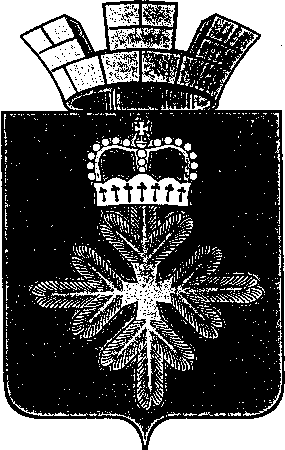 РАСПОРЯЖЕНИЕАДМИНИСТРАЦИИ ГОРОДСКОГО ОКРУГА ПЕЛЫМВ целях организации деятельности администрации городского округа Пелым, в соответствии с регламентом работы администрации городского округа Пелым, планом работы администрации городского округа Пелым на 2019 год:Утвердить план работы администрации городского округа Пелым на апрель 2019 года (далее – План работы) согласно приложению.Поручить организационному отделу муниципального казенного учреждения «Учреждение по обеспечению деятельности органов местного самоуправления и муниципальных учреждений городского округа Пелым» (Якимова Н.В.):на основании Плана работы сформировать календарный план-сетку работы администрации городского округа Пелым на апрель 2019 года;разместить План работы на официальном сайте городского округа Пелым в информационно-телекоммуникационной сети «Интернет»;Контроль за исполнением настоящего распоряжения возложить на заместителя главы администрации городского округа Пелым А.А.Пелевину.И.о.главы администрациигородского округа Пелым                                                               А.А.ПелевинаУтвержден:распоряжением администрациигородского округа Пелымот 26.03.2019 № 68ПЛАН РАБОТЫадминистрации городского округа Пелымна апрель 2019 годаИсп: Н.В.Якимова 8(34386)2-77-09от 26.03.2019 № 68п. ПелымО плане работы администрации городского округа Пелымна апрель 2019 годаДатаВремяМероприятиеМестоОтветственныйежедневно08.30Совещание с заместителями главы администрации городского округа Пелымкаб. № 1Ш.Т.Алиевкаждый поне-дельник09.00Оперативное совещание руководителей предприятий и государственных учрежденийкаб. № 1Ш.Т.Алиевкаждый четверг09.00Аппаратное совещание при главезалзаседанийШ.Т.Алиевкаждый четверг09.30Оперативное совещание с руководителями муниципальных учреждений образования и культурыкаб. № 7А.А.Пелевина2-й и 4-й понедельникмесяца15.00-17.00Прием гражданкаб. № 1Ш.Т.Алиев2-я и 4-я среда месяца15.00-17.00Прием гражданкаб. № 2Т.Н.Баландина1-й и 3-й вторникмесяца15.00-17.00Прием гражданкаб.№ 7А.А.Пелевинапо факту разм. процедуры торговСовещание Единой комиссии по осуществлению закупок для обеспечения нужд ГО Пелымкаб.№ 2Е.В.Фатуллаевапо дополнительному графикуПроведение заседаний общественных Советов и комиссийкаб.№ 7А.А.ПелевинаапрельРейды по выполнению правонарушений в области благоустройства территории, составление протоколовп.ПелымТ.Н.ШрамковаЕ.М.ХайдуковаапрельПлановый осмотр земельных участков (Муниципальный земельный контроль)п.ПелымЕ.М.ХайдуковаапрельКомиссия по предоставлению земельных участков на территории городского округа ПелымЕ.М.ХайдуковаапрельВыявление совместно с ОВД, ЖЭУ ЛПУМГ, ЖЭУ МУП «Гарант» граждан, проживающих или пребывающих (на срок более 3 месяцев) на территории ГО Пелым и подлежащих постановке на воинский учеттерритория ГО ПелымО.Н.СеребряковаапрельСоревнования по волейболу в рамках празднования Дня местного самоуправленияФОК (по согласованию)А.Я.МиллерапрельТекущая работа с волонтерамикаб.№ 12А.Я.Миллерапрель-майМуниципальный конкурс сочинений «Письмо погибшему афганцу», посвященного 30-летию вывода войск из Афганистанап.ПелымА.Я.Миллерапрель-июньКонкурс социальных проектов «Молодежная инициатива»п.ПелымА.Я.Миллер01-19Фотоконкурс «Здоровое поколение - здоровая нация» в рамках ГТОп.ПелымА.Я.Миллер01-26Муниципальный конкурс социальных плакатов и рисунков «Разбуди свое сердце», посвященный развитию волонтерского движенияп. ПелымА.Я.Миллер1-30Месячник по обучению населения мерам пожарной безопасности предприятия,учрежденияАдминистрация ГО Пелым, руководители предприятий, учреждений02, 09,16, 23,3010.30Заседание рабочей группы по вопросам капитального ремонта в многоквартирных домахкаб.№ 2Х.Ш.Лорсанова02,16,3014.00Заседание жилищной комиссиикаб.№ 2М.В.Внукова0313.00Заседание рабочей группы по вопросу не своевременных выплат по договорам арендыкаб.№ 2Е.А.Абразцова08Комиссия по списанию основных средствкаб.№ 2К.Н.Иванова1514.00Заседание комиссии по повышению качества предоставления муниципальных услуг на территории городского округа Пелым зал заседанийЕ.Ш.Абдуллаева1814.00Заседание КЧС по определению задач в пожароопасный период 2019 года на территории ГО Пелым, по выработке мероприятий на летний пожароопасный период по охране лесов от пожаров и предупреждению чрезвычайных ситуаций на территории округазал заседаний10 человекГ.Ю.Потанина1815.00Подготовка и проведение заседания антитеррористической комиссии городского округа Пелымзал заседаний10 человекГ.Ю.Потанина1913.00Заседание рабочей группы по работе в ФИАСкаб.№ 2Е.А.Абразцова2012.00Веселые старты «А» против «Б» среди команд учащихся 1-11 классовФОК (по согласованию)А.Я.Миллер20Торжественное мероприятиепосвященное Дню местного самоуправленияДК п.ПелымА.А.ПелевинаТ.А.СмирноваИ.А.Ульянова2214.00Заседание совета стратегического планирования территории городского округа Пелым зал заседанийЕ.Ш.Абдуллаева2517.00Заседание Думы городского округа Пелымзал заседаний ДумыЕ.В.Лемешева2616.00Торжественное мероприятие«Профессия на линии огня» юбилей -370 лет пожарной охранеМКУК «ДК п.Пелым»И.А.УльяноваС.В.Кочурова